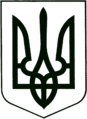 УКРАЇНА
МОГИЛІВ-ПОДІЛЬСЬКА МІСЬКА РАДА
ВІННИЦЬКОЇ ОБЛАСТІВИКОНАВЧИЙ КОМІТЕТ                                                           РІШЕННЯ №10Від 20.01.2022 р.                                              м. Могилів-ПодільськийПро безоплатну передачу з балансу управління культури та інформаційної діяльності Могилів-Подільської міської ради на баланс Виконавчого комітету Могилів-Подільської міської ради приміщень будівлі         Керуючись ст.ст. 29, 40, 52, 59 Закону України «Про місцеве самоврядування в Україні», відповідно до рішення 9 сесії міської ради 8 скликання від 30.06.2021 року №309 «Про делегування повноважень щодо управління майном комунальної власності Могилів - Подільської міської територіальної громади», розглянувши клопотання начальника відділу «Центр надання адміністративних послуг» Могилів - Подільської міської ради Живилко Л.М. від 18.01.2022 року №12-22/17,-виконком міської ради ВИРІШИВ:1. Передати безоплатно з балансу управління культури та інформаційної     діяльності Могилів - Подільської міської ради на баланс Виконавчого комітету    Могилів - Подільської міської ради приміщень будівлі за адресою: Вінницька     область, м. Могилів - Подільський, вулиця Київська, 28/2, загальною площею     291,23м2 згідно з додатком 1.2. Затвердити посадовий склад комісії з приймання – передачі нерухомого майна     у складі згідно з додатком 2.3. Комісії вжити всіх необхідних заходів з приймання-передачі зазначеного        майна згідно чинного законодавства України.4. Контроль за виконанням цього рішення покласти на заступника міського     голови з питань діяльності виконавчих органів Слободянюка М.В..               Міський голова                                                    Геннадій ГЛУХМАНЮК                                                                                                      Додаток 1                                                                                         до рішення виконавчого                                                                                          комітету міської ради                                                                                         від 20.01.2022 року №10Приміщення нежитлового об’єкту нерухомого майна комунальної власності територіальної громади міста Могилева – Подільського, що передаються з балансу управління культури та інформаційної діяльності міської ради на баланс Виконавчого комітету Могилів - Подільської міської ради     Керуючий справами виконкому                                       Володимир ВЕРБОВИЙ                                                                                                         Додаток 2                                                                                              до рішення виконавчого                                                                                               комітету міської ради                                                                                              від 20.01.2022 року №10Посадовий склад комісії з приймання – передачі з балансу управління культури та інформаційної діяльності міської ради на баланс Виконавчого комітету Могилів - Подільської міської ради приміщень будівлі  Голова комісії:                                           - заступник міського голови з питань                                                                         діяльності виконавчих органів міської                                                                            ради.Члени комісії:                                            - начальник управління культури та                                                                         інформаційної діяльності міської                                                                                                                                               ради;                                                                      - головний бухгалтер централізованої                                                                         бухгалтерії управління культури та                                                                         інформаційної діяльності міської ради;                                                                      - начальник відділу бухгалтерського                                                                         обліку та звітності - головний                                                                         бухгалтер апарату міської ради та                                                                         виконкому;                                                                      - начальник загального відділу апарату                                                                          міської ради та виконкому.Керуючий справами виконкому                                           Володимир ВЕРБОВИЙ№з/пАдреса будівлі:вул. Київська, 28/2, I поверхбудівлі літ. «А» (згідно з технічною документацією на об’єкт)Загальна площаБалансовавартістьЗнос сума (грн)1.Нежитлове приміщення №26  71,65 м229509,7727100,902.Нежитлове приміщення №27  32,06 м213204,2312126,373.Нежитлове приміщення №2893,41м238471,8435331,404.Нежитлове приміщення №29 9,96 м2  4102,13     3767,275.Нежитлове приміщення №30  17,75 м2  7310,52     6713,766.Нежитлове приміщення №31 16,91м2  6964,55     6396,047.Нежитлове приміщення №32  49,49 м220382,9518719,10Всього:291,23119945,99110154,84